Publicado en Madrid el 19/12/2019 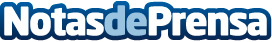 ATFRIE se une a la declaración de las asociaciones de transporte en favor de la movilidad sostenibleEl pasado 20 de noviembre ASTIC, CONFEBUS, FENADISMER, FITRANS y UOTC presentaron una declaración conjunta, en el marco del II Foro de la Fundación Corell, a favor de una movilidad sostenible, al que ahora se adhiere la patronal del transporte frigoríficoDatos de contacto:Noelia Perlacia915191005Nota de prensa publicada en: https://www.notasdeprensa.es/atfrie-se-une-a-la-declaracion-de-las Categorias: Nacional Finanzas Sociedad Logística Solidaridad y cooperación Industria Automotriz Electrodomésticos http://www.notasdeprensa.es